Liste de contrôle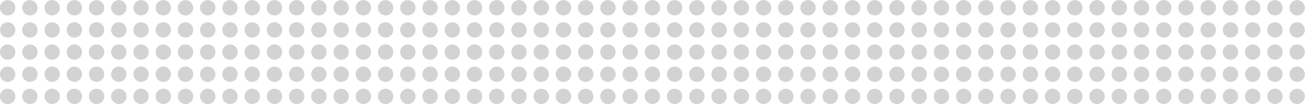 Déroulement d’une réunion d’un comité de compétenceRessourcesRéférences Mise en œuvreBenjamin Kinnear, Eric J. Warm, Karen E. Hauer. (2018) Twelve tips to maximize the value of a clinical competency committee in postgraduate medical education. Medical Teacher 40:11, pages 1110-1115. French, et al. “A Systematic Approach Toward Building a Fully Operational Clinical Competency Committee.” Journal of Surgical Education, vol. 71, no. 6, 2014, pp. e22–e27.Cadres et modèles de processusRachael Pack, Lorelei Lingard, Christopher J Watling, Saad Chahine, Sayra M Cristancho. (2019) Some assembly required: tracing the interpretative work of Clinical Competency Committees. Medical Education 32. Amy Acker & Emily Hawksby (2019) Competence committee: How meeting frequency impacts committee function and learner-centered assessment, Medical Teacher, DOI: 10.1080/0142159X.2019.1627302Duitsman, Marrigje E., et al. “Judging Residents’ Performance: a Qualitative Study Using Grounded Theory.” BMC Medical Education, vol. 19, no. 1, 2019, pp. 1–9.Schumacher, et al. “Thresholds and Interpretations: How Clinical Competency Committees Identify Pediatric Residents with Performance Concerns.” Medical Teacher, vol. 40, no. 1, 2018, pp. 70–79.Prise de décisionsHauer, Karen E, et al. “Ensuring Resident Competence: A Narrative Review of the Literature on Group Decision Making to Inform the Work of Clinical Competency Committees.” Journal of Graduate Medical Education, vol. 8, no. 2, 2016, pp. 156–164.Chahine, Saad, et al. “How Do Small Groups Make Decisions?” Perspectives on Medical Education, vol. 6, no. 3, 2017, pp. 192–198.Shumacher, Daniel J., et al. “Key Factors in Clinical Competency Committee Members’ Decisions Regarding Residents’ Readiness to Serve as Supervisors: A National Study.” Academic Medicine, vol. 94, no. 2, 2019, pp. 251–258.Acai, Anita, et al. “Getting with the Times: a Narrative Review of the Literature on Group Decision Making in Virtual Environments and Implications for Promotions Committees.” Perspectives on Medical Education, vol. 7, no. 3, 2018, pp. 147–155.ÉlémentFait?Pour commencerFormuler un énoncé de missionDéfinir le mandat du comité de compétence et de ses membres Jumeler chaque résident à un évaluateur principal Élaborer une carte d’évaluation pour harmoniser les réunions du comité de compétence Déterminer la meilleure méthode à adopter pour rassembler et examiner les donnéesProcessus de réunionDéterminer les règles d’engagement Établir l’ordre du jour bien à l’avanceDéterminer comment vous allez vous acquitter de vos tâches et respecter les délaisÉtablir le processus décisionnel et le procès-verbalDéterminer le rôle du perfectionnement du corps professoral/de l’évaluation de programme Après la réunionDéterminer quelles décisions doivent être communiquées et qui sera chargé de les transmettre au bureau des études médicales postdoctoralesDéterminer quels renseignements devraient être communiqués au Comité du programme de résidence pour chaque résident Déterminer qui communiquera les décisions au résident et de quelle façon (p. ex., courriel, rencontre en personne) Déterminer où le procès-verbal/rapports de la réunion seront conservés et qui y aura accèsDéterminer qui est responsable d’élaborer les plans d’apprentissage individuels Modèle de mandat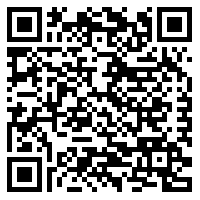 Modèle de processus et de procédures de prise de décision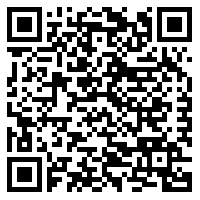 Cas simulés présentés aux comités de compétence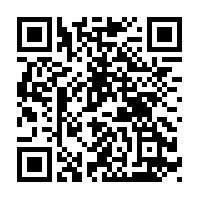 Recommandations sur le statut de l’apprenant du Collège royal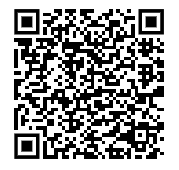 Former un comité de compétence (la CPC pour les directeurs de programme)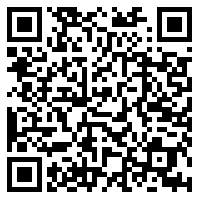 Répertoire des ressources sur la CPC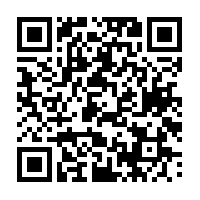 